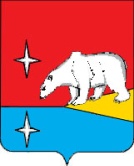 УПРАВЛЕНИЕ СОЦИАЛЬНОЙ ПОЛИТИКИ ГОРОДСКОГО ОКРУГА ЭГВЕКИНОТПРИКАЗот 30 декабря 2021 г.                                       № 291 -од                                              п. Эгвекинот Об утверждении планов по устранению недостатков, выявленных в ходе проведения независимой оценки качества условий осуществления образовательной деятельности муниципальными образовательными организациями городского округа ЭгвекинотНа основании результатов независимой оценки качества условий осуществления образовательной деятельности организациями, осуществляющими образовательную деятельность на территории Чукотского автономного округа в 2021 году, предложений по улучшению качества условий осуществления образовательной деятельности организациями, осуществляющими образовательную деятельность на территории Чукотского автономного округа, утвержденных  Протоколом № 3 от 16 апреля 2021 года  заседания Общественного совета по проведению независимой оценки качества условий осуществления образовательной деятельности образовательными организациями, расположенными на территории Чукотского автономного округа, П Р И К А З Ы В А Ю:	1. Утвердить планы по устранению недостатков, выявленных в ходе независимой оценки качества условий осуществления образовательной деятельности муниципальными образовательными организациями городского округа Эгвекинот, организацией-оператором Обществом с ограниченной ответственностью «Эмпирика»:            1.1 план по устранению недостатков, выявленных в ходе независимой оценки качества условий осуществления образовательной деятельности муниципальным бюджетным общеобразовательным учреждением «Центр образования села Амгуэмы», согласно приложению № 1.	1.2  план по устранению недостатков, выявленных в ходе независимой оценки качества условий осуществления образовательной деятельности муниципальным бюджетным общеобразовательным учреждением «Начальная школа – детский сад села Ванкарем», согласно приложению № 2.            1.3 план по устранению недостатков, выявленных в ходе независимой оценки качества условий осуществления образовательной деятельности муниципальным бюджетным общеобразовательным учреждением «Центр образования села Конергино», согласно приложению № 3.            1.4 план по устранению недостатков, выявленных в ходе независимой оценки качества условий осуществления образовательной деятельности муниципальным бюджетным общеобразовательным учреждением «Начальная школа – детский сад села Нутэпэльмен», согласно приложению № 4.	1.5 план по устранению недостатков, выявленных в ходе независимой оценки качества условий осуществления образовательной деятельности муниципальным бюджетным общеобразовательным учреждением «Центр образования села Рыркайпий», согласно приложению № 5.	1.6 план по устранению недостатков, выявленных в ходе независимой оценки качества условий осуществления образовательной деятельности муниципальным бюджетным общеобразовательным учреждением «Центр образования села Уэлькаль имени первой Краснознамённой перегоночной авиадивизии», согласно приложению № 6.            1.7 план по устранению недостатков, выявленных в ходе независимой оценки качества условий осуществления образовательной деятельности муниципальным бюджетным общеобразовательным учреждением «Средняя общеобразовательная школа        п. Эгвекинот», согласно приложению № 7.            1.8  план по устранению недостатков, выявленных в ходе независимой оценки качества условий осуществления образовательной деятельности муниципальным бюджетным общеобразовательным учреждением «Школа – интернат поселка Эгвекинот», согласно приложению № 8.	1.9  план по устранению недостатков, выявленных в ходе независимой оценки качества условий осуществления образовательной деятельности муниципальным бюджетным дошкольным образовательным учреждением «Детский сад «Алёнушка» посёлка Эгвекинота» согласно приложению № 9.	1.10  план по устранению недостатков, выявленных в ходе независимой оценки качества условий осуществления образовательной деятельности муниципальным автономным образовательным учреждением дополнительного образования  «Центр дополнительного образования  городского округа Эгвекинот согласно приложению № 10.	1.11 план по устранению недостатков, выявленных в ходе независимой оценки качества условий осуществления образовательной деятельности муниципальным автономным образовательным учреждением дополнительного образования  «Детская школа искусств  городского округа Эгвекинот»,  согласно приложению № 11.2. Руководителям образовательных организаций городского округа Эгвекинот (Быличкин А.Н., Голохвастова Н.С., Иванова О.И., Козловская Н.В., Колесников А.А.,  Платонова Л.В., Рубашанова Е.А., Чагдуров Б.В., Чоботар О.П., Швыркова Т.М.,             Юмашева Н.В.):2.1. ознакомить с результатами независимой оценки качества условий осуществления образовательной деятельности работников образовательных организаций городского округа Эгвекинот;2.2. разместить итоги независимой оценки качества условий осуществления образовательной деятельности образовательными организациями  городского округа Эгвекинот на официальных сайтах образовательных организаций  в срок до 10  февраля 2022 года.2.3. устранить недостатки, выявленные в ходе независимой оценки качества условий осуществления образовательной деятельности образовательными организациями городского округа Эгвекинот, согласно срокам, утвержденным в планах.            3. Консультанту отдела образования и общеотраслевых вопросов Колядко Л.В.    обеспечить размещение данного приказа на официальном сайте Администрации  городского округа Эгвекинот в информационно-телекоммуникационной сети «Интернет» в срок             до 10 февраля 2022 года.            4. Контроль за исполнением настоящего приказа возложить на отдел образования и общеотраслевых вопросов Управления социальной политики городского округа Эгвекинот (Г.С. Лавренчук).Начальник Управления социальной политикигородского округа Эгвекинот		                                                              Н.М. ЗеленскаяПриложение № 1утверждено приказом Управления социальной политикигородского округа Эгвекинотот 30.12.2021 г. № 291-одПЛАНпо устранению недостатков, выявленных в ходе независимой оценки качества условий оказания услуг1 организациями в сфере образованияМуниципальное бюджетное общеобразовательное учреждение  «Центр образования с.Амгуэмы»(наименование организации)                                                           на 2022 годПриложение № 2 Управления социальной политикигородского округа Эгвекинотот 30.12.2021 г. № 291-одПЛАНпо устранению недостатков, выявленных в ходе независимой оценки качества условий оказания услуг1 организациями в сфере образованияМуниципального бюджетного общеобразовательного учреждения «Начальная школа – детский сад села Ванкарем»(наименование организации)на 2022 годПриложение № 3утверждено приказом Управления социальной политикигородского округа Эгвекинотот 30.12.2021 г. № 291-одПЛАНпо устранению недостатков, выявленных в ходе независимой оценки качества условий оказания услуг1 организациями в сфере образованияМуниципальное бюджетное общеобразовательная организация «Центр образования села Конергино»(наименование организации)	на 2022 год	Приложение № 4 Управления социальной политикигородского округа Эгвекинотот 30.12.2021 г. № 291-одПЛАНпо устранению недостатков, выявленных в ходе независимой оценки качества условий оказания услуг1 организациями в сфере образованияМуниципального бюджетного общеобразовательного учреждения «Начальная школа – детский сад села Нутэпэльмен»(наименование организации)                                                         на 2022 годПриложение № 5 Управления социальной политикигородского округа Эгвекинотот 30.12.2021 г. № 291-одПЛАНпо устранению недостатков, выявленных в ходе независимой оценки качества условий оказания услуг1 организациями в сфере образованияМуниципальное бюджетное общеобразовательное учреждение  «Центр образования села Рыркайпий»(наименование организации)на 2022 годПриложение № 6 Управления социальной политикигородского округа Эгвекинотот 30.12.2021 г. № 291-одПЛАНпо устранению недостатков, выявленных в ходе независимой оценки качества условий оказания услуг организациями в сфере образованияМуниципальное бюджетное общеобразовательное учреждение «Центр образования села Уэлькаль имени первой Краснознамённой перегоночной авиадивизии»(наименование организации)на 2022 годПриложение № 7 Управления социальной политикигородского округа Эгвекинотот 30.12.2021 г. № 291-одПЛАНпо устранению недостатков, выявленных в ходе независимой оценки качества условий оказания услуг1 организациями в сфере образованияМуниципального бюджетного общеобразовательного учреждения «Средняя общеобразовательная школа п.Эгвекинот»(наименование организации)                                                        на 2022 годПриложение № 8 Управления социальной политикигородского округа Эгвекинотот 30.12.2021 г. № 291-одПЛАНпо устранению недостатков, выявленных в ходе независимой оценки качества условий оказания услуг1 организациями в сфере образованияМуниципального бюджетного общеобразовательного учреждения «Школа –интернат поселка Эгвекинот»(наименование организации)                                                        на 2022 годПриложение № 9 Управления социальной политикигородского округа Эгвекинотот 30.12.2021 г. № 291-одПЛАНпо устранению недостатков, выявленных в ходе независимой оценки качества условий оказания услуг1 организациями в сфере образованияМуниципального бюджетного образовательного учреждения дополнительного образования «Детский сад «Алёнушка» п. оселка Эгвекинота»(наименование организации)на 2022 годПриложение № 10 Управления социальной политикигородского округа Эгвекинотот 30.12.2021 г. № 291-одПЛАНпо устранению недостатков, выявленных в ходе независимой оценки качества условий оказания услуг организациями в сфере образованияМуниципальное автономное образовательное учреждение дополнительного образования «Центр дополнительного образования городского округа Эгвекинот»(наименование организации)на 2022 годПриложение № 11 Управления социальной политикигородского округа Эгвекинотот 30.12.2021 г. № 291-одПЛАНпо устранению недостатков, выявленных в ходе независимой оценки качества условий оказания услуг1 организациями в сфере образованиямуниципальное автономное образовательное учреждение дополнительного образования «Детская школа искусств городского округа Эгвекинот»(наименование организации)                                                      на 2022 годК приказу Управления социальной политики городского округа Эгвекинот от  30 декабря 2021 г. № 291-од  «Об утверждении планов по устранению недостатков, выявленных в ходе проведения независимой оценки качества условий осуществления образовательной деятельности муниципальными образовательными организациями городского округа Эгвекинот»Подготовила:					Колядко Л.В.Согласовано:					Лавренчук Г.С.			Разослано: муниципальные образовательные организации ГО Эгвекинот.УТВЕРЖДАЮН.М. Зеленская(ф.и.о. руководителя )_____________________(подпись)30.12.2021(дата)Недостатки, выявленные в ходе независимой оценки качества условий оказания услуг организациейНаименование мероприятия по устранению недостатков, выявленных в ходе независимой оценки качества условий оказания услуг организациейПлановый срок реализации мероприятияОтветственныйисполнитель(с указанием фамилии, имени, отчества и должности)Сведения о ходе реализации мероприятия2Сведения о ходе реализации мероприятия2Недостатки, выявленные в ходе независимой оценки качества условий оказания услуг организациейНаименование мероприятия по устранению недостатков, выявленных в ходе независимой оценки качества условий оказания услуг организациейПлановый срок реализации мероприятияОтветственныйисполнитель(с указанием фамилии, имени, отчества и должности)реализованные меры по устранению выявленных недостатковфактический срок реализацииI. Открытость и доступность информации об организацииI. Открытость и доступность информации об организацииI. Открытость и доступность информации об организацииI. Открытость и доступность информации об организацииI. Открытость и доступность информации об организацииI. Открытость и доступность информации об организацииДоработать официальный сайт образовательной организации по направлению возможности взаимодействия получателей услуг с образовательной организацией дистанционным способом, в частности: раздел «Часто задаваемые вопросы»Анализ и доработка официального сайта организации по направлению возможности взаимодействия получателей услуг с образовательной организацией дистанционным способом, в частности: раздел «Часто задаваемые вопросы»10.01.2022 - 11.02.2022Степанченко Владислав Евгеньевич, заместитель директора по учебной работеII. Комфортность условий, в которых осуществляется образовательная деятельностьII. Комфортность условий, в которых осуществляется образовательная деятельностьII. Комфортность условий, в которых осуществляется образовательная деятельностьII. Комфортность условий, в которых осуществляется образовательная деятельностьII. Комфортность условий, в которых осуществляется образовательная деятельностьII. Комфортность условий, в которых осуществляется образовательная деятельностьIII. Доступность образовательной деятельности для инвалидовIII. Доступность образовательной деятельности для инвалидовIII. Доступность образовательной деятельности для инвалидовIII. Доступность образовательной деятельности для инвалидовIII. Доступность образовательной деятельности для инвалидовIII. Доступность образовательной деятельности для инвалидовIV. Доброжелательность, вежливость и компетентность работников организацииIV. Доброжелательность, вежливость и компетентность работников организацииIV. Доброжелательность, вежливость и компетентность работников организацииIV. Доброжелательность, вежливость и компетентность работников организацииIV. Доброжелательность, вежливость и компетентность работников организацииIV. Доброжелательность, вежливость и компетентность работников организацииV. Удовлетворенность условиями осуществления образовательной деятельностиV. Удовлетворенность условиями осуществления образовательной деятельностиV. Удовлетворенность условиями осуществления образовательной деятельностиV. Удовлетворенность условиями осуществления образовательной деятельностиV. Удовлетворенность условиями осуществления образовательной деятельностиV. Удовлетворенность условиями осуществления образовательной деятельностиПроводить в образовательной организации внутреннюю оценку качества условий осуществления образовательной деятельности (1 раз в квартал)Проводить в образовательной организации внутреннюю оценку качества условий осуществления образовательной деятельности1 раз в кварталХейчиева Татьяна Менкеевна, и.о. заместителя директора по дошкольному воспитанию;Быличкина Олеся Александровна, заместитель директора по воспитательной работе;Степанченко Владислав Евгеньевич, заместитель директора по учебной работеУТВЕРЖДАЮН.М. Зеленская(ф.и.о. руководителя )_____________________(подпись)30.12.2021(дата)Недостатки, выявленные в ходе независимой оценки качества условий оказания услуг организациейНаименование мероприятия по устранению недостатков, выявленных в ходе независимой оценки качества условий оказания услуг организациейПлановый срок реализации мероприятияОтветственныйисполнитель(с указанием фамилии, имени, отчества и должности)Сведения о ходе реализации мероприятия2Сведения о ходе реализации мероприятия2Недостатки, выявленные в ходе независимой оценки качества условий оказания услуг организациейНаименование мероприятия по устранению недостатков, выявленных в ходе независимой оценки качества условий оказания услуг организациейПлановый срок реализации мероприятияОтветственныйисполнитель(с указанием фамилии, имени, отчества и должности)реализованные меры по устранению выявленных недостатковфактический срок реализацииI. Открытость и доступность информации об организацииI. Открытость и доступность информации об организацииI. Открытость и доступность информации об организацииI. Открытость и доступность информации об организацииI. Открытость и доступность информации об организацииI. Открытость и доступность информации об организацииДоработать официальный сайт образовательной организации по направлению возможности взаимодействия получателей услуг с образовательной организацией дистанционным способом, в частности:- обеспечить техническую возможность выражения получателями услуг мнения о качестве оказания услуг (анкета для опроса или ссылка на неё).Доработка официального сайта МБОУ «Начальная школа- детский сад с. Ванкарем» по направлению возможности взаимодействия получателей услуг с образовательной организацией дистанционным способом, в частности:- обеспечить техническую возможность выражения получателями услуг мнения о качестве оказания услуг (анкета для опроса или ссылка на неё).2022 годИванова О.И., директорПроводить в образовательной организации внутреннюю оценку качества условий осуществления образовательной деятельности (1 раз в квартал). Проведение в образовательной организации внутренней оценки качества условий осуществления образовательной деятельности  (1 раз в квартал2022 годИванова О.И., директорII. Комфортность условий, в которых осуществляется образовательная деятельностьII. Комфортность условий, в которых осуществляется образовательная деятельностьII. Комфортность условий, в которых осуществляется образовательная деятельностьII. Комфортность условий, в которых осуществляется образовательная деятельностьII. Комфортность условий, в которых осуществляется образовательная деятельностьII. Комфортность условий, в которых осуществляется образовательная деятельностьIII. Доступность образовательной деятельности для инвалидов III. Доступность образовательной деятельности для инвалидов III. Доступность образовательной деятельности для инвалидов III. Доступность образовательной деятельности для инвалидов III. Доступность образовательной деятельности для инвалидов III. Доступность образовательной деятельности для инвалидов IV. Доброжелательность, вежливость и компетентность работников организации IV. Доброжелательность, вежливость и компетентность работников организации IV. Доброжелательность, вежливость и компетентность работников организации IV. Доброжелательность, вежливость и компетентность работников организации IV. Доброжелательность, вежливость и компетентность работников организации IV. Доброжелательность, вежливость и компетентность работников организации V. Удовлетворенность условиями осуществления образовательной деятельностиV. Удовлетворенность условиями осуществления образовательной деятельностиV. Удовлетворенность условиями осуществления образовательной деятельностиV. Удовлетворенность условиями осуществления образовательной деятельностиV. Удовлетворенность условиями осуществления образовательной деятельностиV. Удовлетворенность условиями осуществления образовательной деятельностиУТВЕРЖДАЮН.М. Зеленская(ф.и.о. руководителя )_____________________(подпись)30.12.2021(дата)Недостатки, выявленные в ходе независимой оценки качества условий оказания услуг организациейНаименование мероприятия по устранению недостатков, выявленных в ходе независимой оценки качества условий оказания услуг организациейПлановый срок реализации мероприятияОтветственныйисполнитель(с указанием фамилии, имени, отчества и должности)Сведения о ходе реализации мероприятия2Сведения о ходе реализации мероприятия2Недостатки, выявленные в ходе независимой оценки качества условий оказания услуг организациейНаименование мероприятия по устранению недостатков, выявленных в ходе независимой оценки качества условий оказания услуг организациейПлановый срок реализации мероприятияОтветственныйисполнитель(с указанием фамилии, имени, отчества и должности)реализованные меры по устранению выявленных недостатковфактический срок реализацииI. Открытость и доступность информации об организацииI. Открытость и доступность информации об организацииI. Открытость и доступность информации об организацииI. Открытость и доступность информации об организацииI. Открытость и доступность информации об организацииI. Открытость и доступность информации об организацииДоработать официальный сайт образовательной организации по направлению возможности взаимодействия получателей услуг с образовательной организацией дистанционным способом, в частности:- раздел «Часто задаваемые вопросы».Официальный сайт ОО будет доработан по направлению возможности взаимодействия получателей услуг с образовательной организацией дистанционным способом, в частности:- раздел «Часто задаваемые вопросы»До 13.03.2022 г.Ташбулатова А.А., зам.дир. по УРИТИДII. Комфортность условий, в которых осуществляется образовательная деятельностьII. Комфортность условий, в которых осуществляется образовательная деятельностьII. Комфортность условий, в которых осуществляется образовательная деятельностьII. Комфортность условий, в которых осуществляется образовательная деятельностьII. Комфортность условий, в которых осуществляется образовательная деятельностьII. Комфортность условий, в которых осуществляется образовательная деятельностьIII. Доступность образовательной деятельности для инвалидов III. Доступность образовательной деятельности для инвалидов III. Доступность образовательной деятельности для инвалидов III. Доступность образовательной деятельности для инвалидов III. Доступность образовательной деятельности для инвалидов III. Доступность образовательной деятельности для инвалидов IV. Доброжелательность, вежливость и компетентность работников организации IV. Доброжелательность, вежливость и компетентность работников организации IV. Доброжелательность, вежливость и компетентность работников организации IV. Доброжелательность, вежливость и компетентность работников организации IV. Доброжелательность, вежливость и компетентность работников организации IV. Доброжелательность, вежливость и компетентность работников организации V. Удовлетворенность условиями осуществления образовательной деятельностиV. Удовлетворенность условиями осуществления образовательной деятельностиV. Удовлетворенность условиями осуществления образовательной деятельностиV. Удовлетворенность условиями осуществления образовательной деятельностиV. Удовлетворенность условиями осуществления образовательной деятельностиV. Удовлетворенность условиями осуществления образовательной деятельностиПроводить в образовательной организации внутреннюю оценку качества условий осуществления образовательной деятельности (1 раз в квартал). В ОО в течение 2022 года с периодичностью 1 раз в квартал будет проводиться  внутренняя оценка качества условий осуществления образовательной деятельности1 раз в квартал в течение 2022 годаМалькова С.В., зам.директора по УВРУТВЕРЖДАЮН.М. Зеленская(ф.и.о. руководителя )_____________________(подпись)30.12.2021(дата)Недостатки, выявленные в ходе независимой оценки качества условий оказания услуг организациейНаименование мероприятия по устранению недостатков, выявленных в ходе независимой оценки качества условий оказания услуг организациейПлановый срок реализации мероприятияОтветственныйисполнитель(с указанием фамилии, имени, отчества и должности)Сведения о ходе реализации мероприятия2Сведения о ходе реализации мероприятия2Недостатки, выявленные в ходе независимой оценки качества условий оказания услуг организациейНаименование мероприятия по устранению недостатков, выявленных в ходе независимой оценки качества условий оказания услуг организациейПлановый срок реализации мероприятияОтветственныйисполнитель(с указанием фамилии, имени, отчества и должности)реализованные меры по устранению выявленных недостатковфактический срок реализацииI. Открытость и доступность информации об организацииI. Открытость и доступность информации об организацииI. Открытость и доступность информации об организацииI. Открытость и доступность информации об организацииI. Открытость и доступность информации об организацииI. Открытость и доступность информации об организацииПроводить в образовательной организации внутреннюю оценку качества условий осуществления образовательной деятельности  (1 раз в квартал).Проведение в образовательной организации внутренней оценки качества условий осуществления образовательной деятельности  (1 раз в квартал2022 годРубашанова Елена Андреевна, директор.Доработать официальный сайт образовательной организации по направлению возможности взаимодействия получателей услуг с образовательной организацией дистанционным способом, в частности:-раздел «Часто задаваемые вопросы»;-обеспечить техническую возможность выражения получателями услуг мнения о качестве оказания услуг (анкета для опроса или ссылка на неё)Добавление на официальном сайте МБОУ раздела «Часто задаваемые вопросы»;Обеспечение технической возможности выражения получателями услуг мнения о качестве оказания услуг (анкета для опроса или ссылка на неё)2022 годРубашанова Елена Андреевна, директор.II. Комфортность условий, в которых осуществляется образовательная деятельностьII. Комфортность условий, в которых осуществляется образовательная деятельностьII. Комфортность условий, в которых осуществляется образовательная деятельностьII. Комфортность условий, в которых осуществляется образовательная деятельностьII. Комфортность условий, в которых осуществляется образовательная деятельностьII. Комфортность условий, в которых осуществляется образовательная деятельностьIII. Доступность образовательной деятельности для инвалидов III. Доступность образовательной деятельности для инвалидов III. Доступность образовательной деятельности для инвалидов III. Доступность образовательной деятельности для инвалидов III. Доступность образовательной деятельности для инвалидов III. Доступность образовательной деятельности для инвалидов IV. Доброжелательность, вежливость и компетентность работников организации IV. Доброжелательность, вежливость и компетентность работников организации IV. Доброжелательность, вежливость и компетентность работников организации IV. Доброжелательность, вежливость и компетентность работников организации IV. Доброжелательность, вежливость и компетентность работников организации IV. Доброжелательность, вежливость и компетентность работников организации V. Удовлетворенность условиями осуществления образовательной деятельностиV. Удовлетворенность условиями осуществления образовательной деятельностиV. Удовлетворенность условиями осуществления образовательной деятельностиV. Удовлетворенность условиями осуществления образовательной деятельностиV. Удовлетворенность условиями осуществления образовательной деятельностиV. Удовлетворенность условиями осуществления образовательной деятельностиУТВЕРЖДАЮН.М. Зеленская(ф.и.о. руководителя )_____________________(подпись)30.12.2021(дата)Недостатки, выявленные в ходе независимой оценки качества условий оказания услуг организациейНаименование мероприятия по устранению недостатков, выявленных в ходе независимой оценки качества условий оказания услуг организациейПлановый срок реализации мероприятияОтветственныйисполнитель(с указанием фамилии, имени, отчества и должности)Сведения о ходе реализации мероприятия2Сведения о ходе реализации мероприятия2Недостатки, выявленные в ходе независимой оценки качества условий оказания услуг организациейНаименование мероприятия по устранению недостатков, выявленных в ходе независимой оценки качества условий оказания услуг организациейПлановый срок реализации мероприятияОтветственныйисполнитель(с указанием фамилии, имени, отчества и должности)реализованные меры по устранению выявленных недостатковфактический срок реализацииI. Открытость и доступность информации об организацииI. Открытость и доступность информации об организацииI. Открытость и доступность информации об организацииI. Открытость и доступность информации об организацииI. Открытость и доступность информации об организацииI. Открытость и доступность информации об организацииДоработать официальный сайт образовательной организации по направлению возможности взаимодействия получателей услуг с образовательной организацией дистанционным способом, в частности: раздел «Часто задаваемые вопросы»Анализ и доработка официального сайта организации по направлению возможности взаимодействия получателей услуг с образовательной организацией дистанционным способом, в частности: раздел «Часто задаваемые вопросы»10.01.2022 - 11.02.2022Недугова Галина Ивановна, заместитель директора по учебно воспитательной работе,Клейман Екатерина Юрьевна, учитель информатикиII. Комфортность условий, в которых осуществляется образовательная деятельностьII. Комфортность условий, в которых осуществляется образовательная деятельностьII. Комфортность условий, в которых осуществляется образовательная деятельностьII. Комфортность условий, в которых осуществляется образовательная деятельностьII. Комфортность условий, в которых осуществляется образовательная деятельностьII. Комфортность условий, в которых осуществляется образовательная деятельностьIII. Доступность образовательной деятельности для инвалидовIII. Доступность образовательной деятельности для инвалидовIII. Доступность образовательной деятельности для инвалидовIII. Доступность образовательной деятельности для инвалидовIII. Доступность образовательной деятельности для инвалидовIII. Доступность образовательной деятельности для инвалидовIV. Доброжелательность, вежливость и компетентность работников организацииIV. Доброжелательность, вежливость и компетентность работников организацииIV. Доброжелательность, вежливость и компетентность работников организацииIV. Доброжелательность, вежливость и компетентность работников организацииIV. Доброжелательность, вежливость и компетентность работников организацииIV. Доброжелательность, вежливость и компетентность работников организацииV. Удовлетворенность условиями осуществления образовательной деятельностиV. Удовлетворенность условиями осуществления образовательной деятельностиV. Удовлетворенность условиями осуществления образовательной деятельностиV. Удовлетворенность условиями осуществления образовательной деятельностиV. Удовлетворенность условиями осуществления образовательной деятельностиV. Удовлетворенность условиями осуществления образовательной деятельностиПроводить в образовательной организации внутреннюю оценку качества условий осуществления образовательной деятельности (1 раз в квартал)Проводить в образовательной организации внутреннюю оценку качества условий осуществления образовательной деятельности1 раз в кварталНапреева Оксана  Владимировна, заместитель директора по дошкольному воспитанию, Недугова Галина Ивановна, заместитель директора по учебно- воспитательной работе, Эрендженова Лидия Лиджиевна, заместитель директора по учебно- воспитательной работе,УТВЕРЖДАЮН.М. Зеленская(ф.и.о. руководителя )_____________________(подпись)30.12.2021(дата)Недостатки, выявленные в ходе независимой оценки качества условий оказания услуг организациейНаименование мероприятия по устранению недостатков, выявленных в ходе независимой оценки качества условий оказания услуг организациейПлановый срок реализации мероприятияОтветственныйисполнитель(с указанием фамилии, имени, отчества и должности)Сведения о ходе реализации мероприятия2Сведения о ходе реализации мероприятия2Недостатки, выявленные в ходе независимой оценки качества условий оказания услуг организациейНаименование мероприятия по устранению недостатков, выявленных в ходе независимой оценки качества условий оказания услуг организациейПлановый срок реализации мероприятияОтветственныйисполнитель(с указанием фамилии, имени, отчества и должности)реализованные меры по устранению выявленных недостатковфактический срок реализацииI. Открытость и доступность информации об организацииI. Открытость и доступность информации об организацииI. Открытость и доступность информации об организацииI. Открытость и доступность информации об организацииI. Открытость и доступность информации об организацииI. Открытость и доступность информации об организации Отсутствует раздел сайта по направлению возможности взаимодействия получателей услуг с образовательной организацией дистанционным способомСоздать раздел «Электронная приемная» для дистанционного взаимодействия с получателями услуг10.01.2022Козловская Надежда Васильевна, директорII. Комфортность условий, в которых осуществляется образовательная деятельностьII. Комфортность условий, в которых осуществляется образовательная деятельностьII. Комфортность условий, в которых осуществляется образовательная деятельностьII. Комфортность условий, в которых осуществляется образовательная деятельностьII. Комфортность условий, в которых осуществляется образовательная деятельностьII. Комфортность условий, в которых осуществляется образовательная деятельностьНедостатков не выявленоIII. Доступность образовательной деятельности для инвалидов III. Доступность образовательной деятельности для инвалидов III. Доступность образовательной деятельности для инвалидов III. Доступность образовательной деятельности для инвалидов III. Доступность образовательной деятельности для инвалидов III. Доступность образовательной деятельности для инвалидов Отсутствует пандус на входе и поручни в санузлахПриобрести необходимое оборудование10.02.2022Козловская Надежда Васильевна, директорIV. Доброжелательность, вежливость и компетентность работников организации IV. Доброжелательность, вежливость и компетентность работников организации IV. Доброжелательность, вежливость и компетентность работников организации IV. Доброжелательность, вежливость и компетентность работников организации IV. Доброжелательность, вежливость и компетентность работников организации IV. Доброжелательность, вежливость и компетентность работников организации Недостатков не выявленоV. Удовлетворенность условиями осуществления образовательной деятельностиV. Удовлетворенность условиями осуществления образовательной деятельностиV. Удовлетворенность условиями осуществления образовательной деятельностиV. Удовлетворенность условиями осуществления образовательной деятельностиV. Удовлетворенность условиями осуществления образовательной деятельностиV. Удовлетворенность условиями осуществления образовательной деятельностиНедостатков не выявленоВ соответствии с рекомендациями проводить внутреннюю оценку качества условий осуществления образовательной деятельности1 раз в кварталКозловская Надежда Васильевна, директорУТВЕРЖДАЮН.М. Зеленская(ф.и.о. руководителя )_____________________(подпись)30.12.2021(дата)Недостатки, выявленные в ходе независимой оценки качества условий оказания услуг организациейНаименование мероприятия по устранению недостатков, выявленных в ходе независимой оценки качества условий оказания услуг организациейПлановый срок реализации мероприятияОтветственныйисполнитель(с указанием фамилии, имени, отчества и должности)Сведения о ходе реализации мероприятия2Сведения о ходе реализации мероприятия2Недостатки, выявленные в ходе независимой оценки качества условий оказания услуг организациейНаименование мероприятия по устранению недостатков, выявленных в ходе независимой оценки качества условий оказания услуг организациейПлановый срок реализации мероприятияОтветственныйисполнитель(с указанием фамилии, имени, отчества и должности)реализованные меры по устранению выявленных недостатковфактический срок реализацииI. Открытость и доступность информации об организацииI. Открытость и доступность информации об организацииI. Открытость и доступность информации об организацииI. Открытость и доступность информации об организацииI. Открытость и доступность информации об организацииI. Открытость и доступность информации об организацииДоработать официальный сайт образовательной организации по направлению возможности взаимодействия получателей услуг с образовательной организацией дистанционным способом, в частности: - раздел «Часто задаваемые вопросы»;- обеспечить техническую возможность выражения получателей услуг мнения о качестве оказания услуг (анкета для опроса или ссылка на нее).Анализ и доработка официального сайта организации по направлению возможности взаимодействия получателей услуг с образовательной организацией дистанционным способом, в частности:  - раздел «Часто задаваемые вопросы»;- обеспечить техническую возможность выражения получателей услуг мнения о качестве оказания услуг (анкета для опроса или ссылка на нее).24.12.2021 - 11.02.2022Борковский Павел Александрович, заместитель директора по учебно-воспитательной работеII. Комфортность условий, в которых осуществляется образовательная деятельностьII. Комфортность условий, в которых осуществляется образовательная деятельностьII. Комфортность условий, в которых осуществляется образовательная деятельностьII. Комфортность условий, в которых осуществляется образовательная деятельностьII. Комфортность условий, в которых осуществляется образовательная деятельностьII. Комфортность условий, в которых осуществляется образовательная деятельностьIII. Доступность образовательной деятельности для инвалидовIII. Доступность образовательной деятельности для инвалидовIII. Доступность образовательной деятельности для инвалидовIII. Доступность образовательной деятельности для инвалидовIII. Доступность образовательной деятельности для инвалидовIII. Доступность образовательной деятельности для инвалидовIV. Доброжелательность, вежливость и компетентность работников организации IV. Доброжелательность, вежливость и компетентность работников организации IV. Доброжелательность, вежливость и компетентность работников организации IV. Доброжелательность, вежливость и компетентность работников организации IV. Доброжелательность, вежливость и компетентность работников организации IV. Доброжелательность, вежливость и компетентность работников организации V. Удовлетворенность условиями осуществления образовательной деятельностиV. Удовлетворенность условиями осуществления образовательной деятельностиV. Удовлетворенность условиями осуществления образовательной деятельностиV. Удовлетворенность условиями осуществления образовательной деятельностиV. Удовлетворенность условиями осуществления образовательной деятельностиV. Удовлетворенность условиями осуществления образовательной деятельностиПроводить в образовательной организации внутреннюю оценку качества условий осуществления образовательной деятельности (1 раз в квартал)Проводить в образовательной организации внутреннюю оценку качества условий осуществления образовательной деятельности1 раз в кварталБорковский Павел Александрович, заместитель директора по учебно-воспитательной работе;Герлейн Анастасия Александровна, заместитель директора по воспитательной работе;Дьячкова Елена Владимировна, заместитель директора по учебно-воспитательной работеУТВЕРЖДАЮН.М.Зеленская(ф.и.о. руководителя )_____________________(подпись)30.12.2021(дата)Недостатки, выявленные в ходе независимой оценки качества условий оказания услуг организациейНаименование мероприятия по устранению недостатков, выявленных в ходе независимой оценки качества условий оказания услуг организациейПлановый срок реализации мероприятияОтветственныйисполнитель(с указанием фамилии, имени, отчества и должности)Сведения о ходе реализации мероприятия2Сведения о ходе реализации мероприятия2Недостатки, выявленные в ходе независимой оценки качества условий оказания услуг организациейНаименование мероприятия по устранению недостатков, выявленных в ходе независимой оценки качества условий оказания услуг организациейПлановый срок реализации мероприятияОтветственныйисполнитель(с указанием фамилии, имени, отчества и должности)реализованные меры по устранению выявленных недостатковфактический срок реализацииI. Открытость и доступность информации об организацииI. Открытость и доступность информации об организацииI. Открытость и доступность информации об организацииI. Открытость и доступность информации об организацииI. Открытость и доступность информации об организацииI. Открытость и доступность информации об организацииРазместить на сайте информацию о структуре и об органах управления образовательной организации;- копию устава образовательной организации;Анализ содержания сайта, размещение требуемой информациидо 01.02.2022Перепелкина Галина Александровна, учитель математикиРазместить на сайте сведения о наличии положений об органах управления с приложением указанных копийАнализ содержания сайта, размещение требуемой информациидо 01.02.2022Перепелкина Галина Александровна, учитель математикивыполнено, размещеноРазместить на сайте описание образовательной программы с приложением ее копии;Анализ содержания сайта, размещение требуемой информациидо 01.03.2022Перепелкина Галина Александровна, учитель математикиРазместить информацию о  наименовании направления подготовки и (или) специальности педагогических работников;Анализ содержания сайта, размещение требуемой информациидо 01.03.2022Перепелкина Галина Александровна, учитель математикиРазместить на сайте информацию о количестве вакантных мест для приема (перевода) по каждой образовательной программе, профессии, специальности, направлению подготовки (на места, финансируемые за счет бюджетных ассигнований федерального бюджета субъектов РФ, местных бюджетов, по договорам об образовании за счет средств физических и (или) юридических лиц)Анализ содержания сайта, размещение требуемой информациидо 01.03.2022Перепелкина Галина Александровна, учитель математикиРазместить на сайте документ о порядке оказания платных образовательных услуг, в т. ч. образец договора об оказании платных образовательных услуг, документ об утверждении стоимости обучения по каждой образовательной программе.Анализ содержания сайта, размещение требуемой информациидо 01.03.2022Перепелкина Галина Александровна, учитель математикиРазместить на сайте учебный план с приложением его копии; - аннотации к рабочим программам дисциплин (по каждой дисциплине в составе образовательной программы) с приложением их копий (при наличии);Анализ содержания сайта, размещение требуемой информациидо 01.03.2022Перепелкина Галина Александровна, учитель математикиII. Комфортность условий, в которых осуществляется образовательная деятельностьII. Комфортность условий, в которых осуществляется образовательная деятельностьII. Комфортность условий, в которых осуществляется образовательная деятельностьII. Комфортность условий, в которых осуществляется образовательная деятельностьII. Комфортность условий, в которых осуществляется образовательная деятельностьII. Комфортность условий, в которых осуществляется образовательная деятельностьРазместить на сайте о наличии и условиях предоставления обучающимся мер социальной поддержкиАнализ содержания сайта, размещение требуемой информациидо 01.03.2022Перепелкина Галина Александровна, учитель математикиIII. Доступность образовательной деятельности для инвалидов III. Доступность образовательной деятельности для инвалидов III. Доступность образовательной деятельности для инвалидов III. Доступность образовательной деятельности для инвалидов III. Доступность образовательной деятельности для инвалидов III. Доступность образовательной деятельности для инвалидов Обеспечение доступа к информационным системам и информационно-телекоммуникационным сетям, в т. ч. приспособленным для использования инвалидами и лицами с ОВЗ;Анализ содержания сайта, размещение требуемой информациидо 01.03.2022Перепелкина Галина Александровна, учитель математикиРазмещение информации об обеспечении доступа в здание образовательной организации инвалидов и лиц с ОВЗ;- о наличии специальных технических средств обучения коллективного и индивидуального пользования для инвалидов и лиц с ОВЗ;Анализ содержания сайта, размещение требуемой информациидо 01.03.2022Перепелкина Галина Александровна, учитель математикиIV. Доброжелательность, вежливость и компетентность работников организации IV. Доброжелательность, вежливость и компетентность работников организации IV. Доброжелательность, вежливость и компетентность работников организации IV. Доброжелательность, вежливость и компетентность работников организации IV. Доброжелательность, вежливость и компетентность работников организации IV. Доброжелательность, вежливость и компетентность работников организации V. Удовлетворенность условиями осуществления образовательной деятельностиV. Удовлетворенность условиями осуществления образовательной деятельностиV. Удовлетворенность условиями осуществления образовательной деятельностиV. Удовлетворенность условиями осуществления образовательной деятельностиV. Удовлетворенность условиями осуществления образовательной деятельностиV. Удовлетворенность условиями осуществления образовательной деятельностиДоработать официальный сайт образовательной организации по направлению возможности взаимодействия получателей услуг с образовательной организацией дистанционным способом, в частности:- раздел «Часто задаваемые вопросы»;- обеспечить техническую возможность выражения получателями услуг мнения о качестве оказания услуг (анкета для опроса или ссылка на неё).Анализ и доработка официального сайта организации по направлению возможности взаимодействия получателей услуг с образовательной организацией дистанционным способом, в частности: раздел «Часто задаваемые вопросы»до 01.03.2022Перепелкина Галина Александровна, учитель математикиПроводить в образовательной организации внутреннюю оценку качества условий осуществления образовательной деятельности (1 раз в квартал). Разработать анкеты для организации внутреннюю оценку качества условий осуществления образовательной деятельности (1 раз в квартал). до 01.03.2022Перепелкина Галина Александровна, учитель математикиУТВЕРЖДАЮН.М. Зеленская(ф.и.о. руководителя )_____________________(подпись)30.12.2021(дата)Недостатки, выявленные в ходе независимой оценки качества условий оказания услуг организациейНаименование мероприятия по устранению недостатков, выявленных в ходе независимой оценки качества условий оказания услуг организациейПлановый срок реализации мероприятияОтветственныйисполнитель(с указанием фамилии, имени, отчества и должности)Сведения о ходе реализации мероприятия2Сведения о ходе реализации мероприятия2Недостатки, выявленные в ходе независимой оценки качества условий оказания услуг организациейНаименование мероприятия по устранению недостатков, выявленных в ходе независимой оценки качества условий оказания услуг организациейПлановый срок реализации мероприятияОтветственныйисполнитель(с указанием фамилии, имени, отчества и должности)реализованные меры по устранению выявленных недостатковфактический срок реализацииI. Открытость и доступность информации об организацииI. Открытость и доступность информации об организацииI. Открытость и доступность информации об организацииI. Открытость и доступность информации об организацииI. Открытость и доступность информации об организацииI. Открытость и доступность информации об организацииДоработать официальный сайт образовательной организации по направлению возможности взаимодействия получателей услуг с образовательной организацией дистанционным способомВнести раздел «Часто задаваемые вопросы»Январь2022 гЮмашева Н.В., заведующийII. Комфортность условий, в которых осуществляется образовательная деятельностьII. Комфортность условий, в которых осуществляется образовательная деятельностьII. Комфортность условий, в которых осуществляется образовательная деятельностьII. Комфортность условий, в которых осуществляется образовательная деятельностьII. Комфортность условий, в которых осуществляется образовательная деятельностьII. Комфортность условий, в которых осуществляется образовательная деятельностьIII. Доступность образовательной деятельности для инвалидов III. Доступность образовательной деятельности для инвалидов III. Доступность образовательной деятельности для инвалидов III. Доступность образовательной деятельности для инвалидов III. Доступность образовательной деятельности для инвалидов III. Доступность образовательной деятельности для инвалидов IV. Доброжелательность, вежливость и компетентность работников организации IV. Доброжелательность, вежливость и компетентность работников организации IV. Доброжелательность, вежливость и компетентность работников организации IV. Доброжелательность, вежливость и компетентность работников организации IV. Доброжелательность, вежливость и компетентность работников организации IV. Доброжелательность, вежливость и компетентность работников организации V. Удовлетворенность условиями осуществления образовательной деятельностиV. Удовлетворенность условиями осуществления образовательной деятельностиV. Удовлетворенность условиями осуществления образовательной деятельностиV. Удовлетворенность условиями осуществления образовательной деятельностиV. Удовлетворенность условиями осуществления образовательной деятельностиV. Удовлетворенность условиями осуществления образовательной деятельностиОбеспечить  техническую возможность выражения получателями услуг мнения о качестве оказания услуг .Разработать анкету для опроса или ссылка на неёФевраль 2022 гСтрельцова Г.Н., заместитель заведующего по ВМРПроводить в образовательной организации внутреннюю оценку качества условий осуществления образовательной деятельности Проводить опросы оценку качества условий осуществления образовательной деятельности1 раз в кварталСтрельцова Г.Н., заместитель заведующего по ВМРУТВЕРЖДАЮН.М. Зеленская(ф.и.о. руководителя )_____________________(подпись)30.12.2021(дата)Недостатки, выявленные в ходе независимой оценки качества условий оказания услуг организациейНаименование мероприятия по устранению недостатков, выявленных в ходе независимой оценки качества условий оказания услуг организациейПлановый срок реализации мероприятияОтветственныйисполнитель(с указанием фамилии, имени, отчества и должности)Сведения о ходе реализации мероприятия2Сведения о ходе реализации мероприятия2Недостатки, выявленные в ходе независимой оценки качества условий оказания услуг организациейНаименование мероприятия по устранению недостатков, выявленных в ходе независимой оценки качества условий оказания услуг организациейПлановый срок реализации мероприятияОтветственныйисполнитель(с указанием фамилии, имени, отчества и должности)реализованные меры по устранению выявленных недостатковфактический срок реализацииI. Открытость и доступность информации об организацииI. Открытость и доступность информации об организацииI. Открытость и доступность информации об организацииI. Открытость и доступность информации об организацииI. Открытость и доступность информации об организацииI. Открытость и доступность информации об организацииДоработать официальный сайт образовательной организации по направлению возможности взаимодействия получателей услуг с образовательной организацией дистанционным способом, в частности:- обеспечить техническую возможность выражения получателями услуг мнения о качестве оказания услуг (анкета для опроса или ссылка на неё)Обновление раздела «Независимая оценка качества образовательных услуг»: обеспечение возможности выражения получателями услуг мнения о качестве оказания услуг  01.01.2022 -15.01.2022Шарафутдинов Н.А., инженер -программистII. Комфортность условий, в которых осуществляется образовательная деятельностьII. Комфортность условий, в которых осуществляется образовательная деятельностьII. Комфортность условий, в которых осуществляется образовательная деятельностьII. Комфортность условий, в которых осуществляется образовательная деятельностьII. Комфортность условий, в которых осуществляется образовательная деятельностьII. Комфортность условий, в которых осуществляется образовательная деятельностьIII. Доступность образовательной деятельности для инвалидовIII. Доступность образовательной деятельности для инвалидовIII. Доступность образовательной деятельности для инвалидовIII. Доступность образовательной деятельности для инвалидовIII. Доступность образовательной деятельности для инвалидовIII. Доступность образовательной деятельности для инвалидовIV. Доброжелательность, вежливость и компетентность работников организацииIV. Доброжелательность, вежливость и компетентность работников организацииIV. Доброжелательность, вежливость и компетентность работников организацииIV. Доброжелательность, вежливость и компетентность работников организацииIV. Доброжелательность, вежливость и компетентность работников организацииIV. Доброжелательность, вежливость и компетентность работников организацииV. Удовлетворенность условиями осуществления образовательной деятельностиV. Удовлетворенность условиями осуществления образовательной деятельностиV. Удовлетворенность условиями осуществления образовательной деятельностиV. Удовлетворенность условиями осуществления образовательной деятельностиV. Удовлетворенность условиями осуществления образовательной деятельностиV. Удовлетворенность условиями осуществления образовательной деятельностиПроводить в образовательной организации внутреннюю оценку качества условий осуществления образовательной деятельности (1 раз в квартал). Внутренняя оценка качества условий осуществления образовательной деятельностиМарт 2022Июнь 2022Сентябрь 2022Декабрь 2022Колесников А.А., директор, Шарафутдинова Е.А., заместитель директора по УВРУТВЕРЖДАЮН.М. Зеленская(ф.и.о. руководителя )_____________________(подпись)30.12.2021(дата)Недостатки, выявленные в ходе независимой оценки качества условий оказания услуг организациейНаименование мероприятия по устранению недостатков, выявленных в ходе независимой оценки качества условий оказания услуг организациейПлановый срок реализации мероприятияОтветственныйисполнитель(с указанием фамилии, имени, отчества и должности)Сведения о ходе реализации мероприятия2Сведения о ходе реализации мероприятия2Недостатки, выявленные в ходе независимой оценки качества условий оказания услуг организациейНаименование мероприятия по устранению недостатков, выявленных в ходе независимой оценки качества условий оказания услуг организациейПлановый срок реализации мероприятияОтветственныйисполнитель(с указанием фамилии, имени, отчества и должности)реализованные меры по устранению выявленных недостатковфактический срок реализацииI. Открытость и доступность информации об организацииI. Открытость и доступность информации об организацииI. Открытость и доступность информации об организацииI. Открытость и доступность информации об организацииI. Открытость и доступность информации об организацииI. Открытость и доступность информации об организацииИнформация об условиях, охраны здоровья обучающихся, в т. ч. инвалидов и лиц с ОВЗРазработать Информацию об условиях, охраны здоровья обучающихся, в т. Ч. инвалидов и лиц с ОВЗ01.04.2022 г.Зав. отделением Никулина О. А.Информация о наличии специальных технических средств обучения коллективного и индивидуального пользования для инвалидов и лиц с ОВЗРазработка адаптированной  дополнительной общеобразовательной программы для инвалидов и лиц с ОВЗ01.04.2022Преподавателя (скрипки) Сорокина М.Г.Возможность выражения получателями услуг мнения о качестве оказания услуг (анкета и ссылка на нее)Обеспечить техническую возможность выражения получателями услуг мнения о качестве оказания услуг (анкета и ссылка на нее)01.06.2022Инженер (программист) Виденидов Д.О.II. Комфортность условий, в которых осуществляется образовательная деятельностьII. Комфортность условий, в которых осуществляется образовательная деятельностьII. Комфортность условий, в которых осуществляется образовательная деятельностьII. Комфортность условий, в которых осуществляется образовательная деятельностьII. Комфортность условий, в которых осуществляется образовательная деятельностьII. Комфортность условий, в которых осуществляется образовательная деятельностьРаздел «Часто задаваемые вопросы»Создать раздел «Часто задаваемые вопросы»01.06.2022Инженер (программист) Виденидов Д. О.V. Удовлетворенность условиями осуществления образовательной деятельностиV. Удовлетворенность условиями осуществления образовательной деятельностиV. Удовлетворенность условиями осуществления образовательной деятельностиV. Удовлетворенность условиями осуществления образовательной деятельностиV. Удовлетворенность условиями осуществления образовательной деятельностиV. Удовлетворенность условиями осуществления образовательной деятельностиПроводить внутреннюю оценку качества условий осуществления образовательной деятельностиПроводить внутреннюю оценку качества условий осуществления образовательной деятельностиежеквартальноЗаведующие отделениями Бабенко Г.В.,Никулина О.А.